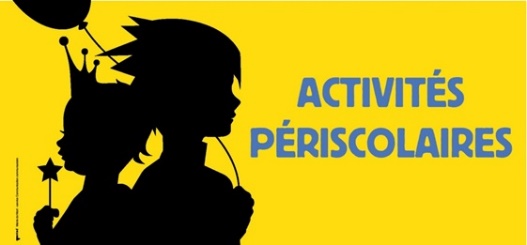 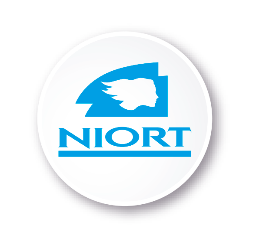 Bonjour,Un petit écrit de l’équipe périscolaire de l’école de la Mirandelle pour tout d’abord vous souhaiter une bonne rentrée, même si pour certains les vacances sont peut-être déjà loin. Cette année l’équipe périscolaire est représentée par Marine (animatrice), Mélanie (animatrice), Carine (agent polyvalent), Martine (agent polyvalent), Fabrice (AESH) et Florence (référente).Communication : Vous pouvez joindre l’équipe périscolaire par téléphone au 07.61.24.89.54 aux horaires d’ouverture de l’accueil périscolaire. Vous pouvez également venir directement discuter et poser vos questions sur ces mêmes horaires. Rappel des horaires :  Les horaires de l’accueil périscolaire sont les mêmes que les années précédentes c’est-à-dire le matin de 7h30 à 8h35, le temps méridien de 11H45 à 13h35 et le soir de 16h00 à 18H30 (découpée en 2 heures de 16h à 17h15 et de 17H15 à 18h30). Restauration scolaire : Par rapport à la crise sanitaire, il y a 3 services de restauration ; le premier est réservé pour les enfants de la maternelle, le second et le troisième pour les enfants de l’élémentaire. Sachant que les enfants qui déjeunent au 3ème service finissent leur cours à 12h afin d’avoir le temps pour prendre leur repas pour reprendre les cours à 13h50. Donc le lundi et mardi ce sont les enfants de CE1-CE2 qui déjeunent au 3ème  service  et le jeudi et vendredi les enfants de CM1-CM2. De ce fait les enfants externe, lorsque les demi-pensionnaires déjeunent au 3ème service entre de nouveau dans l’enceinte de l’école à partir de 13h50. Les enfants mangent sur une table de 6 personnes maximum et un plan de table est établi par les enfants de vacances à vacances. La venue des parents : Par temps de pluie les enfants sont répartis dans différentes salles, de ce fait les parents ont accès à la cour d’école afin de venir chercher leurs enfants. Par temps de grande chaleur, les enfants jouent dans le pré au frais, de ce fait les parents sont accès à la cour jusqu’au pré afin de venir chercher leurs enfants. Cependant lorsque les enfants jouent dans la cour, les parents sont invités à rester sur le parvis et un animateur les accueille et va chercher leurs enfants dans la cour. Activités périscolaires : Cette année toutes les écoles vont s’amuser sur la « biodiversité » et le « développement durable » et cela commence dès le mois de septembre où nous nous préparons au « flash mob » qui aura lieu à la Brèche le samedi 9 octobre 2021 lors d’un évènement organisé par la ville afin de finaliser la semaine du développement durable. Sur l’école nous célébrons le développement durable dès ce début d’année scolaire avec la création  «  d’un graffiti végétal » que vous aurez l’occasion d’observer depuis le parvis. Activité qui répond au défi n°1 « une ville verte et bleu, qui permet de vivre en harmonie avec la biodiversité ». Sinon tout au long de l’année les enfants vont s’amuser sur le thème des « super-héros » avec diverses activités proposées par l’équipe périscolaire. Et bien évidement si des parents sont volontaires et bénévoles pour cette année afin de prêter main-forte à l’équipe sur leurs propres qualités et compétences, n’hésitez pas à vous rapprocher de nous ! Le début des activités périscolaires débuteront le lundi 11 octobre. Un dépliant sera disponible dans le cahier de liaison de vos enfants, avec toutes explications nécessaires au fonctionnement de celles-ci. L’équipe périscolaire 